PRODUKTRESUMÉLÄKEMEDLETS NAMNHirudoid krämKVALITATIV OCH KVANTITATIV SAMMANSÄTTNING1 g kräm innehåller: 3 mg glukosaminoglykanpolysulfat (Organo-Heparinoid Luitpold) från bovint trakeal brosk, motsvarande 250 enheter (enheter bestämda med aktiverad partiell tromboplastin tid (APTT)).Hjälpämnen med känd effekt1 g kräm innehåller 31,09 mg cetostearylalkohol, 1,6 mg metylparahydroxibensoat (E 218) + 0,4 mg propylparahydroxibensoat (E 216) = 2 mg total parahydroxibensoat.För fullständig förteckning över hjälpämnen, se avsnitt 6.1.LÄKEMEDELSFORMKräm Vit krämKLINISKA UPPGIFTERTerapeutiska indikationerHematom, tromboflebiter, infusions- och injektionsflebiter.Dosering och administreringssättDosering3- krämsträng appliceras och masseras lätt in på det berörda området en till flera gånger dagligen.Vid smärtsamma tillstånd kan Hirudoid i stället för att masseras in, appliceras med kompress som bestrukits med kräm.Krämsträngens längd anpassas till det berörda områdets storlek.KontraindikationerÖverkänslighet mot aktivt innehållsämne eller mot något hjälpämne.Varningar och försiktighetBör inte användas på öppna sår, på skadad hud eller i ögonen.Hirudoid kräm innehåller cetostearylalkohol som kan ge lokala hudreaktioner (t.ex. kontakteksem) samt parahydroxibensoater (metylparahydroxibensoat och propylparahydroxibensoat) som kan ge allergisk reaktion (eventuellt fördröjd).Interaktioner med andra läkemedel och övriga interaktionerEj relevant.Fertilitet, graviditet och amningGraviditet: Inga kända risker vid användning under graviditet.Amning: Hirudoid passerar ej över i modersmjölk.Effekter på förmågan att framföra fordon och använda maskinerInga kända risker.BiverkningarFöljande biverkningar har rapporterats antingen i kliniska studier eller efter godkännande.Biverkningsfrekvensen definieras enligt följande konvention:Mycket vanlig: (≥1/10), Vanliga: (≥1/100, <1/10), Mindre vanliga: (≥1/1 000, <1/100), Sällsynta: (≥1/10 000, <1/1 000),Mycket sällsynta: (<1/10 000)Ingen känd frekvens (kan inte beräknas från tillgängliga data)Hud och subkutan vävnad:Sällsynta: kontaktdermatit.Rapportering av misstänkta biverkningarDet är viktigt att rapportera misstänkta biverkningar efter att läkemedlet godkänts. Det gör det möjligt att kontinuerligt övervaka läkemedlets nytta-riskförhållande. Hälso- och sjukvårdspersonal uppmanas att rapportera varje misstänkt biverkning till:Läkemedelsverket
Box 26
751 03 Uppsala
www.lakemedelsverket.se ÖverdoseringInga fall av överdosering har rapporterats.FARMAKOLOGISKA EGENSKAPERFarmakodynamiska egenskaperFarmakoterapeutisk grupp: Medel för varixbehandling, utvärtes medel med heparin, ATC-kod: C05BA01.Hirudoid har en antitrombotisk effekt genom sin verkan på koagulations- och fibrinolyssystemen.Hirudoid motverkar bildandet av ytliga tromber, påskyndar deras upplösning, avlägsnar lokala inflammatoriska processer och påskyndar resorption av hematom och svullnad.Farmakokinetiska egenskaperPrekliniska säkerhetsuppgifterFARMACEUTISKA UPPGIFTERFörteckning över hjälpämnenGlycerol, kaliumhydroxid, stearinsyra, ullfettalkoholer, vitt vaselin, cetostearylalkohol, myristylalkohol, konserveringsmedel (tymol, metylparahydroxibensoat E 218, propylparahydroxibensoat E 216), isopropylalkohol och renat vatten.InkompatibiliteterEj relevant.Hållbarhet5 år.Används inom 12 månader efter första öppnandet.Särskilda förvaringsanvisningarFörvaras vid högst 25oC.Förpackningstyp och innehåll Aluminiumtub med färgtryck och invändig skyddslack (kombination av epoxifenolresin). Skruvkapsyl i polypropen.1 x , 10 x , 1 x .Särskilda anvisningar för destruktion Inga särskilda anvisningar.INNEHAVARE AV GODKÄNNANDE FÖR FÖRSÄLJNINGSTADA Arzneimittel AGStadastrasse 2-18611 18 Bad VilbelTysklandNUMMER PÅ GODKÄNNANDE FÖR FÖRSÄLJNING 5277DATUM FÖR FÖRSTA GODKÄNNANDE/FÖRNYAT GODKÄNNANDEDatum för det första godkännandet: 1957-02-19 Datum för den senaste förnyelsen: 2010-07-01DATUM FÖR ÖVERSYN AV PRODUKTRESUMÉN2021-02-16PILBipacksedeln: Information till användarenHirudoid krämglukosaminoglykanpolysulfatLäs noga igenom denna bipacksedel innan du börjar använda detta läkemedel. Den innehåller information som är viktig för dig.Använd alltid detta läkemedel exakt enligt beskrivning i denna bipacksedel eller enligt anvisningar från din läkare eller apotekspersonal. Spara denna information, du kan behöva läsa den igen.Vänd dig till apotekspersonalen om du behöver mer information eller råd.Om du får biverkningar, tala med läkare eller apotekspersonal. Detta gäller även eventuella biverkningar som inte nämns i denna information.I denna bipacksedel finns information om följande:1.	Vad Hirudoid är och vad det används för2.	Vad du behöver veta innan du använder Hirudoid 3.	Hur du använder Hirudoid 4.	Eventuella biverkningar5.	Hur Hirudoid ska förvaras6.	Förpackningens innehåll och övriga upplysningar1.	Vad Hirudoid är och vad det används förHirudoid används för att påskynda upplösning och tillbakagång av tromboflebiter (inflammation och blodpropp i venvägg) och hematom (blåmärke).Hirudoid tränger genom huden in i de ytliga vävnaderna där det motverkar bildandet av ytliga blodproppar samt påskyndar upplösning och tillbakagång av ytliga blodproppar, blåmärken och svullnad.2.	Vad du behöver veta innan du använder Hirudoid Använd inte Hirudoidom du är allergisk mot glukosaminoglykanpolysulfat eller något annat innehållsämne i detta läkemedel (anges i avsnitt 6).Varningar och försiktighetTala med läkare eller apotekspersonal innan du använder Hirudoid kräm.Bör ej användas på öppna sår, på skadad hud eller i ögonen.Graviditet och amningInga kända risker.Körförmåga och användning av maskinerInga kända risker.Hirudoid innehåller cetostearylalkohol, metylparahydroxibensoat och propylparahydroxibensoatCetostearylalkohol kan ge lokala hudreaktioner (t.ex. kontakteksem). Metylparahydroxibensoat och propylparahydroxibensoat kan ge allergisk reaktion (eventuellt fördröjd).3.	Hur du använder HirudoidAnvänd alltid detta läkemedel exakt enligt beskrivning i denna bipacksedel eller enligt anvisningar från läkare eller apotekspersonal. Rådfråga läkare eller apotekspersonal om du är osäker.3- krämsträng appliceras och masseras lätt in på det berörda området en till flera gånger dagligen.Vid smärtsamma tillstånd kan Hirudoid i stället för att masseras in, appliceras med kompress som bestrukits med kräm. Krämsträngens längd anpassas till det berörda områdets storlek.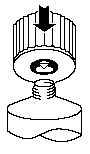 Tuben öppnas med spetsen på kapsylens ovansida. Tryck och vrid ordentligt. Ett för litet hål leder till att tuben kan spricka (se illustration).Om du har tagit för stor mängd av Hirudoid Om du fått i dig för stor mängd läkemedel eller om t.ex. ett barn fått i sig läkemedlet av misstag kontakta läkare, sjukhus eller Giftinformationscentralen (tel. 112) för bedömning av risken samt rådgivning.4.	Eventuella biverkningarLiksom alla läkemedel kan detta läkemedel orsaka biverkningar, men alla användare behöver inte få dem.Sällsynta (kan förekomma hos upp till 1 av 1000 användare): Hudutslag på grund av överkänslighet mot i krämen ingående ämnen.Rapportering av biverkningar Om du får biverkningar, tala med läkare eller apotekspersonal. Detta gäller även eventuella biverkningar som inte nämns i denna information. Du kan också rapportera biverkningar direkt (se detaljer nedan). Genom att rapportera biverkningar kan du bidra till att öka informationen om läkemedels säkerhet.Läkemedelsverket
Box 26 
751 03 Uppsala 
www.lakemedelsverket.se5.	Hur Hirudoid ska förvarasFörvara detta läkemedel utom syn- och räckhåll för barn.Användes före utgångsdatum som anges på kartongen efter EXP. Utgångsdatumet är den sista dagen i angiven månad.Förvaras vid högst 25oC. Används inom 12 månader efter första öppnandet.Läkemedel ska inte kastas i avloppet eller bland hushållsavfall. Fråga apotekspersonalen hur man kastar läkemedel som inte längre används. Dessa åtgärder är till för att skydda miljön.6.	Förpackningens innehåll och övriga upplysningarInnehållsdeklaration1 g Hirudoid kräm innehåller:Glukosaminoglykanpolysulfat 3 mg.Övriga innehållsämnen (hjälpämnen) är Glycerol, kaliumhydroxid, stearinsyra, ullfettalkoholer, vitt vaselin, cetostearylalkohol, myristylalkohol, konserveringsmedel (metylparahydroxibensoat E 218, tymol, propylparahydroxibensoat E 216), isopropylalkohol och renat vatten.Läkemedlets utseende och förpackningsstorlekarVit krämFörpackningsstorlek: 1 x , 10 x , 1 x 100 g i aluminiumtub.Eventuellt kommer inte alla förpackningsstorlekar att marknadsföras.Innehavare av godkännande för försäljning och tillverkareSTADA Arzneimittel AGStadastrasse 2-1861118 Bad VilbelTysklandÖvriga tillverkareMobilat Produktions GmbHLuitpoldstrasse 1, 85276 PfaffenhofenTysklandLokal företrädareSTADA Nordic ApS
Marielundvej 46 A
2730 Herlev
DanmarkDenna bipacksedeln ändrades senast: 2021-02-16